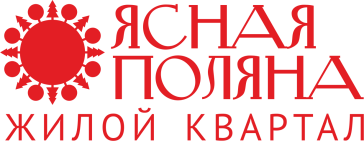 ДОГОВОРучастия в долевом строительстве № ____/6 ЯПг.Чебоксары                                                                                                «____»    _____________  20___ годаМы, нижеподписавшиеся, Общество с ограниченной ответственностью «Специализированный застройщик «Вектор-Инвест», находящееся по адресу: 428009, Чувашская Республика, город Чебоксары, улица Университетская, дом № 9, корпус № 1, помещение № 1, комната № 5, ИНН 2130203750, ОГРН 1182130009005, КПП 213001001, в лице исполнительного директора Тарасовой Ирины Валерьевны, действующего на основании Доверенности 21 АА 1172213 от 10 октября 2019 года, удостоверенной Гимрановой Алсу Касимовной, временно исполняющей обязанности нотариуса Мясниковой Венеры Рашидовны нотариального округа город Чебоксары Чувашской Республики, зарегистрировано в реестре: № 21/23-н/21-2019-6-1089, именуемое в дальнейшем "Застройщик", с одной стороны,  и гр. ____________ ____________ ____________, ___.__.______ года рождения, место рождения _______________________________________, паспорт серии ___ ___ ______, выдан ____________________ ____________________________________________, дата выдачи ___.__.______, код подразделения ____-____, зарегистрированный/ая по адресу: __________________________________________________________, адрес электронной почты: ________________, контактный телефон: ______________,именуемый (-ая, -ие) в дальнейшем «Участник долевого строительства», с другой стороны, вместе именуемые «Стороны», в соответствии со статьей 421 Гражданского кодекса РФ, заключили настоящий договор о нижеследующем:Предмет договора1.1. 	Застройщик обязуется осуществить строительство Многоэтажного жилого дома с пристроенной котельной расположенный по строительному адресу Чувашская Республика, город Чебоксары, (позиция 6, микрорайон 4 жилого района "Солнечный" Новоюжного планировочного района г. Чебоксары. Первый этап строительства) на земельном участке №21:21:076202:1226 (далее - «Объект»), а «Участник долевого строительства» обязуется принять долевое участие в финансировании строительства объекта в части строительства квартиры, предусмотренного п. 1.2.1. настоящего договора, указанного дома (далее - «Квартира») и после получения разрешения на ввод в эксплуатацию Объекта принять указанную Квартиру.1.2. 	Описание Квартиры.1.2.1. 	Характеристики Квартиры:1.2.2.	Квартира будет сдаваться без проведения в ней отделочных работ.1.3.	Указанный в п.1.1 настоящего Договора адрес жилого дома является строительным адресом Квартиры. После сдачи жилого дома в эксплуатацию ему присваивается почтовый адрес.1.4.	Разрешение на строительство №21-01-20-2020 от 19.02.2020г. выдано ООО "Специализированный застройщик «Вектор-Инвест" Администрацией города Чебоксары. 1.5.	Плановый срок окончания строительства Объекта – I квартал 2021 года.1.6.         Стороны определились, что квартира будет оформляться в  _____________ собственность.Цена договора и порядок оплаты2.1. Ориентировочная стоимость Квартиры __________ (____________________________________) 00 копеек, которая может быть изменена в случае изменения проектной площади Квартиры по результатам   обмеров БТИ или по основаниям, предусмотренным настоящим Договором.2.1.1. Участник обязуется внести денежные средства в счет уплаты цены настоящего Договора на специальный счет эскроу, открытый в ПАО Сбербанк (Эскроу-агент) для учета и блокирования денежных средств, полученных банком от являющегося владельцем счета Участника долевого строительства (Депонента) в счет уплаты цены Договора участия в долевом строительстве, в целях их перечисления Застройщику (Бенефициару) при возникновении условий, предусмотренных Федеральным законом от 30.12.2004 г. №214-ФЗ «Об участии в долевом строительстве многоквартирных домов и иных объектов недвижимости и о внесении изменений в некоторые законодательные акты Российской Федерации» и договором счета эскроу, заключенным между Бенефициаром, Депонентом и Эскроу-агентом, с учетом следующего:Эскроу-агент: Публичное акционерное общество «Сбербанк России» (сокращенное наименование ПАО Сбербанк), место нахождения: г. Москва; адрес: 117997, г. Москва, ул. Вавилова, д. 19; адрес электронной почты: Escrow_Sberbank@sberbank.ru, номер телефона: 8-800- 707-00-70 (доп. 609-928-54).Депонент: __________________________________Бенефициар: ООО «Специализированный застройщик «Вектор-Инвест»Депонируемая сумма: __________ (____________________________________) рублей 00 копеек. Срок перечисления Депонентом Суммы депонирования: после регистрации настоящего договора в Управлении Федеральной службы государственной регистрации, кадастра и картографии по Чувашской Республике в течение трех рабочих дней, но не позднее даты ввода Объекта в эксплуатацию.Срок условного депонирования денежных средств: до 30 сентября 2021 года, но не более шести месяцев после срока ввода в эксплуатацию Жилого дома.Основания перечисления застройщику (бенефициару) депонированной суммы: -   разрешение на ввод в эксплуатацию Объекта;- сведения Единого государственного реестра недвижимости, подтверждающие государственную регистрацию права собственности в отношении одного объекта долевого строительства, входящего в состав Жилого дома.Реквизиты для перечисления депонированной суммы:Банк получателя: ЧУВАШСКОЕ ОТДЕЛЕНИЕ №8613 ПАО СБЕРБАНКК/счет банка получателя: №30101810300000000609 БИК банка получателя: 049706609ИНН получателя: 2130203750КПП получателя: 213001001ОГРН: 1182130009005Получатель: ООО "Специализированный застройщик «Вектор-Инвест"Счет получателя: № 40702810375000007436Основания прекращения условного депонирования денежных средств:● Перечисление Застройщику либо направление на погашение задолженности Бенефициара по целевому кредиту, предоставленному банком, депонируемой суммы в полном объеме в соответствии с целями договора счета эскроу;● Прекращение настоящего Договора по основаниям, предусмотренным Федеральным законом от 30.12.2004 г. №214-ФЗ «Об участии в долевом строительстве многоквартирных домов и иных объектов недвижимости и о внесении изменений в некоторые законодательные акты Российской Федерации»;● Возникновение иных оснований, предусмотренных действующим законодательством Российской Федерации.Проценты на сумму денежных средств, находящихся на счете эскроу, не начисляются.2.1.2. Оплата производится Участником долевого строительства с использованием специального эскроу-счета после государственной регистрации настоящего Договора в следующем порядке: Денежная сумма в размере __________ (____________________________________) 00 копеек, оплачивается за счет собственных денежных средств Участника долевого строительства после регистрации настоящего договора в Управлении Федеральной службы государственной регистрации, кадастра и картографии по Чувашской Республике в течение трех рабочих дней, но не позднее даты ввода Объекта в эксплуатацию.2.1.3. В случае досрочного завершения строительства Участник долевого строительства обязан произвести полную оплату по настоящему Договору в течение 10 (десяти) дней после получения уведомления Застройщика о вводе Объекта в эксплуатацию.2.1.4. В случае закрытия счета эскроу в связи с вводом Объекта в эксплуатацию, в целях исполнения обязательств Участника долевого строительства перед Застройщиком, расчет по Договору участия в долевом строительстве осуществляется по следующим реквизитам:Банк получателя: ЧУВАШСКОЕ ОТДЕЛЕНИЕ №8613 ПАО СБЕРБАНКК/счет банка получателя: №30101810300000000609 БИК банка получателя: 049706609ИНН получателя: 2130203750КПП получателя: 213001001ОГРН: 1182130009005Получатель: ООО «Специализированный застройщик «Вектор-Инвест»Счет получателя: № 407028103750000074362.2. 	Стоимость 1 квадратного метра проектной площади Квартиры (с учетом лоджии, с коэффициентом 0,5) составляет на момент заключения договора участия в долевом строительстве __________ (____________________________________) 00 копеек.2.3.	Дополнительно к цене договора (пункт 2.1. настоящего Договора), к моменту окончания строительства Участник долевого строительства оплачивает собственными денежными средствами на расчетный счет Застройщика стоимость: проведения домофона, стоимость изготовления технического плана на квартиру, стоимость приборов учета электроэнергии, воды и тепла.2.4.	Если проектная площадь Квартиры по результатам обмеров БТИ окажется менее той, что указана в пункте 1.2.1 настоящего Договора Застройщик обязуется осуществить возврат Участнику долевого строительства излишне уплаченных средств, исходя из стоимости 1 кв.м., указанной в п.2.1 настоящего Договора. Излишне уплаченные средства возвращаются Участнику долевого строительства на основании письменного заявления в течение 10 (Десяти) рабочих дней со дня получения Застройщиком такого заявления.Если проектная площадь Квартиры по результатам обмеров БТИ окажется более той, что указана в п.1.2.1 настоящего Договора, Участник долевого строительства обязуется осуществить доплату, исходя из стоимости 1 кв.м, действующей на момент последнего платежа за Квартиру, в течение 10 (Десяти) банковских дней со дня подписания акта приема-передачи квартиры.2.5.	При увеличении стоимости одного квадратного метра проектной площади Квартиры цена Договора может быть изменена Застройщиком с письменным уведомлением Участника долевого строительства, если на момент увеличения цены оплата не была произведена. Измененная стоимость применяется по истечении 5 (Пяти) календарных дней с даты отправления Застройщиком Участнику долевого строительства уведомления об изменении цены.2.6.	Цена оплаченных квадратных метров удорожанию не подлежит. При нарушении Участником долевого строительства сроков оплаты, предусмотренных п. 2.1. настоящего Договора оплата неоплаченной части площади помещений производится из расчета стоимости одного квадратного метра, действующей на момент оплаты.2.7.	Участник долевого строительства уведомлен, что в Выписке из Единого государственного реестра прав на недвижимое имущество и сделок с ним, на основании п.5 ст.15 Жилищного Кодекса Российской Федерации, будет указана общая площадь квартиры без учета площади лоджии.2.8.	Застройщик гарантирует, что Объект долевого строительства, а также Права требования на получение его в собственность на дату заключения Договора участия в долевом строительстве не обременены какими-либо правами третьих лиц.Обязанности сторон3.1. 	Застройщик обязуетсяа)	организовать строительство Объекта;б)	осуществлять строительство Объекта с выполнением работ по инженерному обеспечению, благоустройству и озеленению;в)	осуществлять контроль и технический надзор за ходом и качеством выполняемых работ, соблюдением сроков их выполнения;г)	привлекать других участников долевого строительства для строительства Объекта;д)	построить Объект и получить разрешение на ввод в эксплуатацию Объекта в I квартале 2021 до 30.03.2021  г.;е) 	передать Участнику долевого строительства по акту приема-передачи Квартиру, оговоренную в п.1.2.1 настоящего Договора, в III квартале 2021 года до 30.09.2021 г., при условии полного и надлежащего выполнения Участником долевого строительства своих обязательств по настоящему Договору.ж)	передать Участнику долевого строительства весь комплект ключей после соблюдения Участником долевого строительства пункта 3.4.6. настоящего договора.3.2.	Представить в Управлении Федеральной службы государственной регистрации, кадастра и картографии по Чувашской Республике документы, необходимые для регистрации Договора участия в долевом строительстве, и для регистрации права собственности Участника долевого строительства на Квартиру после сдачи Объекта в эксплуатацию. 3.3.	До передачи Участнику долевого строительства Квартиры по акту приема-передачи ответственность за их содержание в надлежащем техническом состоянии, риск случайной гибели несет Застройщик.3.4.	Участник долевого строительства обязуется:финансировать строительство Квартиры, указанной в п. 1.2.1 настоящего Договора в размере и в сроки, установленные настоящим Договором;оплатить стоимость проведения домофона и проч. в соответствии с п.2.3, 2.4 настоящего Договора;в указанные Застройщиком сроки предоставить необходимые сведения для оформления Квартиры в собственность;нести все расходы, связанные с регистрацией права собственности на Квартиру и передачу жилого дома в эксплуатацию соответствующим обслуживающим организациям, пропорционально доле участия в строительстве дома;в течение 3 (трех) календарных дней с момента получения письменного уведомления о вводе дома в эксплуатацию приступить к принятию объекта недвижимости в соответствии с договором; в течении 3 (трёх) календарных дней с момента подписания акта приема-передачи квартиры, подписать с управляющей компанией, принявшей дом в управление, договор на техническое обслуживание жилых помещений, предоставление коммунальных услуг и содержание общего имущества;не производить самостоятельно перепланировку Квартиры до получения разрешения на ввод Объекта в эксплуатацию и подписания акта приема-передачи.подписать акт-приема передачи квартиры в течение 10 (десяти) календарных дней с момента получения письменного уведомления о вводе дома в эксплуатацию.3.4.9. 	в случае если участник долевого строительства в течение 10 (десяти) календарных дней с момента получения письменного уведомления о вводе дома в эксплуатацию не подписал акт-приема передачи квартиры, либо не предоставил мотивированный отказ от его подписания, Застройщик вправе составить односторонний акт или иной документ о передаче объекта долевого строительства, при этом риск случайной гибели объекта долевого строительства признается перешедшим к Участнику долевого строительства со дня составления одностороннего акта или иного документа о передаче объекта долевого строительства.3.4.10.	в тридцатидневный срок после подписания акта приема-передачи оформить право собственности на вышеуказанную в Управлении Федеральной службы государственной регистрации, кадастра и картографии по Чувашской Республике Застройщик вправе передать Квартиру Участнику долевого строительства ранее сроков, предусмотренных настоящим Договором, о чем Участник долевого строительства должен быть предупрежден не позднее, чем за 1 месяц. Участник долевого строительства обязан к моменту передачи оплатить сумму по Договору полностью.Настоящий Договор заключается Застройщиком с письменного согласия ПАО Сбербанк.Ответственность сторон4.1. Риск случайной гибели или повреждения имущества со дня передачи Квартиры Участнику долевого строительства по акту приема-передачи несет Участник долевого строительства. 4.2. Участник долевого строительства несет ответственность за недостатки (дефекты) объекта долевого строительства, обнаруженные в пределах гарантийного срока, если они произошли вследствие ненадлежащего его ремонта, проведенного самим участником долевого строительства или привлеченными им третьими лицами. 4.3. В случае нарушения установленного Договором срока внесения платежа Участник долевого строительства уплачивает Застройщику неустойку (пени) в размере 1/300 ставки рефинансирования Центрального банка Российской Федерации, действующей на день исполнения обязательства, от суммы просроченного платежа за каждый день просрочки. 4.4. В случае нарушения предусмотренного Договором срока передачи Участнику долевого строительства Квартиры Застройщик уплачивает Участнику долевого строительства неустойку (пени) в размере 1/150 ставки рефинансирования Центрального банка Российской Федерации, действующей на день исполнения обязательств, от цены договора за каждый день просрочки. 4.5. В случае расторжения настоящего Договора, Застройщик обязан вернуть Участнику долевого строительства денежные средства, уплаченные им в счет цены договора в течение тридцати рабочих дней со дня расторжения договора. 4.6. Стороны освобождаются от ответственности за неисполнение (ненадлежащее исполнение) обязательств при наличии предусмотренных законодательством форс-мажорных обстоятельств. 4.7.  Систематическое нарушение Участником долевого строительства сроков внесения платежей по настоящему Договору более чем три раза в течение двенадцати месяцев или просрочка внесения платежа более чем один месяц, является основанием для одностороннего отказа Застройщика от исполнения договора. При этом Застройщик возвращает денежные средства, уплаченные Участником долевого строительства в течение тридцати  рабочих дней со дня расторжения настоящего Договора. 4.8. В случае если в соответствии с условиями Договора уплата цены Договора должна производиться Участником долевого строительства путем единовременного внесения платежа, просрочка внесения платежа в течение более чем одного месяца является основанием для одностороннего отказа Застройщика от исполнения договора. 4.9.  В случае одностороннего отказа Застройщика от исполнения Договора настоящий Договор считается расторгнутым со дня направления Участнику долевого строительства уведомления об одностороннем отказе от исполнения Договора. 4.10. В случае двустороннего расторжения настоящего договора по заявлению Участника долевого строительства о невозможности исполнения Участником обязательств по оплате по настоящему договору Застройщик возвращает Участнику долевого строительства фактически полученные от него денежные средства в рублях за минусом суммы государственной пошлины, уплаченной Застройщиком за государственную регистрацию настоящего договора, в 20-дневный срок с момента заключения договора на участие в долевом строительстве данного Объекта с  другим Участником долевого строительства путем перечисления денежных средств на расчетный счет Участника долевого строительства либо иным, не противоречащим действующему законодательству РФ, способом.4.11. В случае расторжения настоящего договора по вине Участника долевого строительства в связи с нарушением им сроков внесения платежей, последний возмещает застройщику все затраты, связанные с государственной регистрацией настоящего договора и его расторжения, 4.12. В случае, если строительство (создание) Многоквартирного дома не может быть завершено в предусмотренный Договором срок, изменение предусмотренного договором срока передачи Застройщиком Объекта долевого строительства Участнику долевого строительства оформляется дополнительным соглашением к Договору и проходит государственную регистрацию. 4.13. Участник долевого строительства дает свое согласие Застройщику вносить изменения в проект строительства Многоквартирного дома, при условии, что Объект долевого строительства сохраняет свои характеристики. 4.14. Застройщик вправе вносить изменения в проект строительства Многоквартирного дома, при условии, что Объект долевого строительства сохраняет свои характеристики. Гарантии качества5.1.	Застройщик обязуется передать Участнику долевого строительства Квартиры, качество которых соответствует условиям Договора, требованиям технических регламентов, проектной документации и градостроительных регламентов, а также иным обязательным требованиям. 5.2.	Застройщик устанавливает гарантийный срок объекта долевого строительства за исключением технологического и инженерного оборудования, входящего в состав такого объекта долевого строительства (при условии правильной эксплуатации, надлежащего ремонта объекта долевого строительства, произведенного самими Участниками долевого строительства или привлеченными третьими лицами, начиная с даты акта приемки-передачи объекта долевого строительства):- несущие конструкции: фундаменты, стены наружные, внутренние, плиты перекрытия, кровля и т.д. – 5 лет.Гарантийный срок на технологическое и инженерное оборудование, входящее в состав передаваемого участникам долевого строительства объекта долевого строительства составляет 3 года.Все счетчики учета в т.ч. воды, электроэнергии, УЗО, изделия и оборудование распределения воды, автономные оптико-электронные дымовые пожарные извещатели и другое дополнительное изделие (оборудование) – согласно паспорта изделия (или оборудования) поставщика (или продавца) данного оборудования или изделия.5.3.	Указанный п. 5.2  гарантийный срок исчисляется со дня подписания первого передаточного акта или иного документа о передаче объекта долевого строительства.5.4.	Застройщик не несет ответственности за недостатки (дефекты) объекта долевого строительства, обнаруженные в пределах гарантийного срока, если докажет, что они произошли вследствие нормального износа такого объекта долевого строительства или его частей, нарушения требований технических регламентов, градостроительных регламентов, а также иных обязательных требований к процессу его эксплуатации либо вследствие ненадлежащего его ремонта, проведенного самим участником долевого строительства или привлеченными им третьими лицами.5.5.	Подписывая настоящий договор, Участники долевого строительства дают согласие по окончании строительства и ввода дома в эксплуатацию на безвозмездную передачу инженерных сетей и дорог, предусмотренных проектом, на баланс г. Чебоксары с целью их дальнейшего обслуживания.Прочие условия6.1.	Участник долевого строительства уведомлен, что земельный участок с кадастровым номером №21:21:076202:1226  принадлежит ООО «Специализированный застройщик «Вектор-Инвест» на праве аренды, на основании Договора аренды земельного участка №6/1 от 31.01.2019 заключенного между ООО «ЧЕСТР-ИНВЕСТ» и ООО "Специализированный застройщик «Вектор-Инвест", о чем в Едином государственном реестре прав на недвижимое имущество и сделок с ним 21.02.2019 года сделана запись регистрации №21:21:076202:1226-21/042/2019-3.6.2.	Участник долевого строительства согласен, что Застройщик может передать банку в залог часть квартир в строящемся жилом доме.6.3.	Цена договора определена как сумма денежных средств на возмещение затрат на строительство объекта долевого строительства и денежных средств на оплату услуг застройщикаЭкономия средств при строительстве объекта долевого строительстве, определяемая по окончанию строительства дома, остается в распоряжении Застройщика, и является вознаграждением, связанным с выполнением функции Застройщика.6.4.	 Застройщик вправе отказать Участнику долевого строительства в передаче Квартиры, оговоренной в п.1.1. настоящего Договора, до исполнения последним в полном объеме обязательств, установленных в разделе 2 настоящего Договора.6.5.	Своей подписью под настоящим Договором Участник долевого строительства подтверждает, что с проектной декларацией и проектной документацией объекта строительства он ознакомлен.6.6.	Неотъемлемой частью настоящего договора является выкопировка плана этажа с указанием оговоренной Квартиры (Приложение №1).6.7.	Фактическая площадь Квартиры, приобретаемой Участником долевого строительства, уточняется после получения разрешения на ввод многоквартирного дома в эксплуатацию в соответствии с обмерами, произведенными БТИ.6.8.	Участник долевого строительства обязан извещать Застройщика обо всех изменениях своих паспортных данных, адреса фактического места жительства, контактных телефонов в трехдневный срок в письменном виде. В противном случае Участник долевого строительства несет риск убытков, причиненных в результате несвоевременного либо надлежащего уведомления его Застройщиком о каких-либо событиях и фактах, имеющих значение для надлежащего исполнения сторонами своих обязательств по настоящему Договору.6.9.	Обязательства Застройщика по уведомлению о тех или иных фактах или событиях, связанных с исполнением настоящего Договора, считаются исполненными надлежащим образом при направлении Участнику долевого строительства заказного письма с уведомлением со дня получения Участником долевого строительства такого уведомления, либо при возврате заказного письма оператором почтовой связи с сообщением об отказе Участника долевого строительства от его получения или в связи с отсутствием Участника долевого строительства по указанному им почтовому адресу.6.10.	Уступка   прав   требований   Участника долевого   строительства   к Застройщику   по настоящему Договору третьим лицам возможна только после уплаты им цены Договора или одновременно с переводом долга на нового участника долевого строительства. Уступка прав требований участником долевого строительства по договору допускается с момента регистрации договора до момента подписания сторонами передаточного акта или иного документа о передаче объекта долевого строительства.6.10.1.	Уступка прав требований Участником долевого строительства по договору допускается только с письменного согласия Застройщика.6.10.2.	Уступка денежных обязательств Участником долевого строительства по договору допускается только с письменного согласия Застройщика6.11.	В соответствии с Федеральным законом от 27.07.2006г. №152-ФЗ «О персональных данных» Участник долевого строительства дает свое согласие на обработку застройщиком персональных данных (фамилия, имя, отчество, дата рождения, место рождения, паспортные данные, адрес прописки, номер телефона, электронная почта и т. д.), передачу персональных данных Участника долевого строительства третьей стороне, в том числе государственным органом власти и получение от третьей стороны персональных данных Участника долевого строительства в соответствии с законодательствомВ целях использования и реализации прав Участник долевого строительства по настоящему договору Застройщик вправе бессрочно осуществлять сбор, систематизацию, накопление, хранение, уточнение, использование, распространение, обезличивание, блокирование, уничтожение (обновление, изменение) персональных данных.Отзыв согласия на обработку персональных данных в случаях, предусмотренных Федеральным законом от 277.07.2006г. №152-ФЗ «О персональных данных», осуществляется на основании заявления.Заключительные положения7.1.	Настоящий Договор вступает в силу с момента его подписания, подлежит государственной регистрации и действует до момента исполнения сторонами обязательств. 7.2.	Настоящий   Договор   может   быть изменен, дополнен   или   прекращен   письменным соглашением сторон, являющимся неотъемлемой частью настоящего Договора.7.3.	Во всех случаях, не урегулированных настоящим Договором, стороны руководствуются действующим законодательством Российской Федерации.7.4. 	Договор участия в долевом строительстве составлен и подписан в трёх экземплярах, один экземпляр - для хранения в Управлении Федеральной службы государственной регистрации, кадастра и картографии по Чувашской Республике, один – для Застройщика, один - для Участника долевого строительства, Подписи сторон:№ квартиры(строит.)Кол-вокомнатПроектная площадь квартиры                кв. мОбщаяпроектная  площадькв. м.Жилаяпроектнаяплощадькв. м.Площадь лоджии,кв. м.Проектная площадь квартирыс уч. лоджии  (коэф. 0,5)              ЭтажПодъезд___________________________ЗАСТРОЙЩИК:УЧАСТНИК ДОЛЕВОГО СТРОИТЕЛЬСТВА:Исполнительный  директорООО "Специализированный застройщик «Вектор-Инвест"_________________ / И.В. Тарасова ___________________ / ______________Тел.____________________